【「幼保推進リーダー」を活用する場合】　　　　　　　　　　　　提出日　令和　　年　　　月　　　日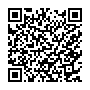 ●FAX、メール等で提出してください。「子育てネッ！とやま」から電子申請していただいても構いません。　●受付後、運営方法など詳細について確認させていただきます。園名住所電話番号ＦＡＸ番号Ｅ-mailアドレス担当者氏名[役職　　　　　　　]開催希望日時※とやま親学び推進リーダーの活用は、６月からです。　第１希望　　　　月　　　　日（　　）　　時　　分から　　　時　　分開催希望日時※とやま親学び推進リーダーの活用は、６月からです。　第２希望　　　　月　　　　日（　　）　　時　　分から　　　時　　分参加人数（予定）　　　　　　　　　　　　　　　　　　人備考・内容の希望等